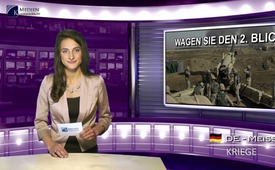 Dare to take a second look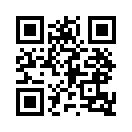 Dare to take a second lookWelcome back, dear viewers, today from our Klagemauer.TV studio in Meissen, Germany. 
There seems to be no end to the disturbing news of war threats and violence!
What is currently happening in the Ukraine and the correlations are the classic, tell-tale signs of a coming war in Europe. 
But that is not the only war we are threatened by. Whoever pays attention to current news will realize that we are confronted daily with various other wars – usually without noticing.
In these times, the only thing which will save us is the "2nd look"!
We have to get out of the fog created by the unilateral mainstream media coverage. Only those who extensively inform themselves can be resuscitated out of fear and resignation by actively taking initiative and reviving his or her immediate surroundings. Only a sleeping nation can be overpowered
Therefore: Let us finally wake up and confront ourselves with alternative news - such as Klagemauer.TV. Are you also busy training yourself to always take a "2nd look"?
To summarize, Immanuel Kant brings it to the point:
"Information is humanity's way out of a self-inflicted immaturity."
So let us keep at it and we'll see you next time. Thank you.from ef./dd.Sources:-This may interest you as well:---Kla.TV – The other news ... free – independent – uncensored ...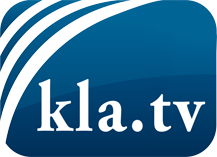 what the media should not keep silent about ...Little heard – by the people, for the people! ...regular News at www.kla.tv/enStay tuned – it’s worth it!Free subscription to our e-mail newsletter here: www.kla.tv/abo-enSecurity advice:Unfortunately countervoices are being censored and suppressed more and more. As long as we don't report according to the ideology and interests of the corporate media, we are constantly at risk, that pretexts will be found to shut down or harm Kla.TV.So join an internet-independent network today! Click here: www.kla.tv/vernetzung&lang=enLicence:    Creative Commons License with Attribution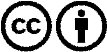 Spreading and reproducing is endorsed if Kla.TV if reference is made to source. No content may be presented out of context.
The use by state-funded institutions is prohibited without written permission from Kla.TV. Infraction will be legally prosecuted.